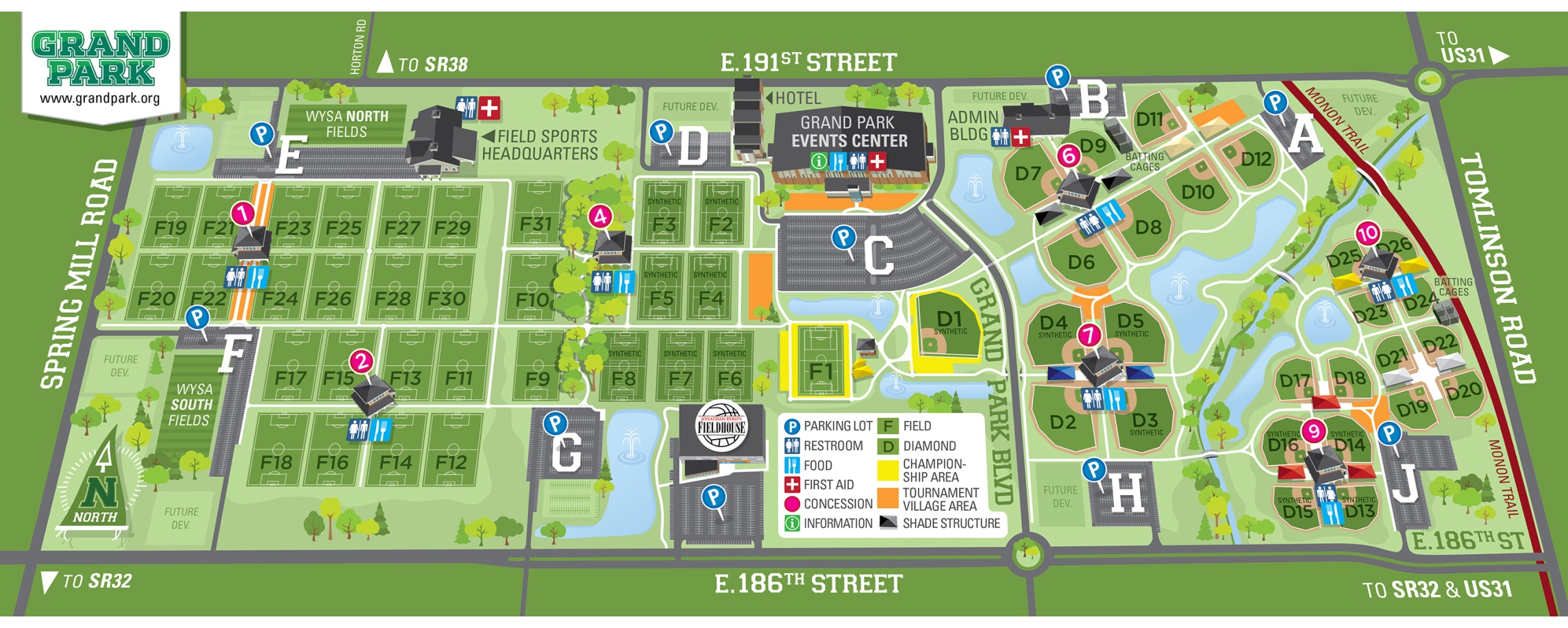 Field 11 and 12 – Park in lot A or BAll other fields – Park in lot JOverflow parking – lot HTurf fields are 11, 12, 13, 14, 15, 16 – Only tennis, turf, or molded cleats are allowed.